GROUP PROJECT 1KELSEY BRADLEYM082167102/21/2011GROUP MEMBER:AMARIAH BELCHER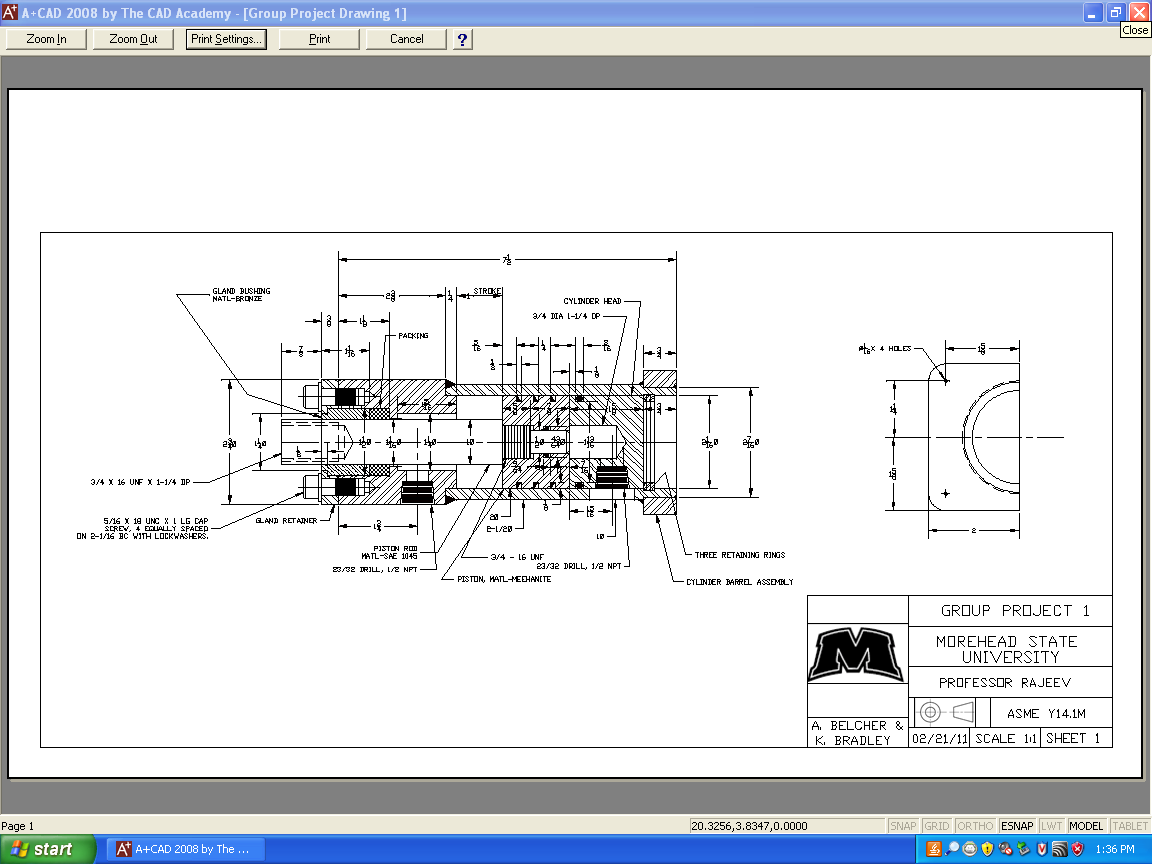 